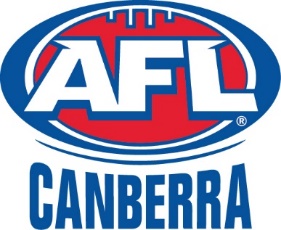 Playing up an Age Level Consent FormParent/Guardian ConsentI 			_____ , being the parent/legal guardian of 				____ (player’s name), seek player exemption and provide consent, for my child to play up in the 		 age level in the 2018 season, with the ______________ Club, during the 2018 Season. Indemnity Clause2.1 	This consent is provided on the understanding that the AFL, AFL NSW/ACT, the AFL Canberra and the ___________________ Football Club will not be liable for any injury to my child (named above) or anybody else, as a result of their participation in the older playing age group. I also agree that in the event my child is injured, I will not bring any claim, legal or otherwise, against all of those parties identified above, in respect to that injury or damage.
2.2 	Furthermore, I agree to indemnify and hold harmless the AFL, AFL NSW/ACT, the AFL Canberra and the ___________________ Football Club, as well as any of their officers, servants and agents from and against any liability or cost which all of those identified above incur, concerning any claim or action arising, directly or indirectly, from my child’s participation in the activities.
2.3 	I agree that the laws of NSW/ACT will apply.
2.4 	I acknowledge that my child has the physical capacity and social maturity which enables them to compete adequately at the higher playing age level.Signed: 						 (Parent/Legal Guardian)
	Name: 						
Date: ____ / ____ / ____
Relationship to Player: 				
Contact Phone: 					
Contact Email: 					Once completed, this Application for Exemption is to be retained by the AFL Canberra, and respective Football Club for compliance purposes.